Consultation publique sur les valeurs de référence intervenant dansle calcul du niveau de soutien octroyé dansle cadre du régime d’octroi de certificatsvert « CPMA » applicable aux prolongations d’unités de production existantes, à partir du 1er janvier 2024.Annexe D Questionnaire9 mars 2023PréambuleLes principes méthodologiques ayant déjà fait l’objet d’une consultation et étant repris dans l’arrêté modificatif de l’arrêté du Gouvernement wallon du 30 novembre 2006 relatif à relatif à la promotion de l'électricité produite au moyen de sources d'énergie renouvelables ou de cogénération (adopté en troisième lecture le 24 novembre 2022), la proposition annexée au présent questionnaire porte exclusivement sur les paramètres et les valeurs applicables aux unités de production éligibles au régime prolongation, pour une demande introduite en 2024. La consultation vise en particulier :  Les cas de prolongation pour lesquelles un taux d’octroi est déterminé ;Les valeurs de référence représentatives des différents cas de prolongation ;Les seuils et les plafonds fixés, le cas échéant, pour les paramètres pour lesquels une valeur propre à l’unité de production peut être retenue en lieu et place des valeurs de référence.Les catégories d’installation, les cas de prolongation, les paramètres et les valeurs de référence proposées dans le cadre de la présente consultation tiennent compte de la consultation portant sur les valeurs applicables en 2023 et ont fait l'objet d'un arbitrage par l'Administration et par le Ministre de l’Energie. Il est demandé aux participants de prendre connaissance de la proposition annexée et de répondre aux questions formulées dans le présent document dans les espaces réservés à cet effet. Pour faciliter le traitement des réponses, il est demandé aux participants de respecter l’ordre des questions et de circonscrire leurs réponses aux questions posées. Toute remarque complémentaire, le cas échéant sur un point de la proposition ne faisant pas l’objet de question, peut être formulée à la section C (« autres remarques ») du présent questionnaire. En cas d’objection concernant les valeurs de référence proposées pour un cas de prolongation donné, il est demandé aux participants d’utiliser l’outil annexé au document de consultation (Annexe B) en y indiquant les valeurs de référence qu’ils suggèrent. En cas d’objection concernant les valeurs de référence révisables sur dossier, il est demandé aux participants de substituer, dans les fichiers Excel annexés au document de consultation (Annexe C), leurs propres valeurs aux valeurs proposées et d’identifier en rouge les valeurs qu’ils suggèrent. Pour être prise en considération, toute valeur de référence proposée doit être dûment motivée dans le questionnaire annexé (Annexe D).Les réponses au questionnaire annexé sont à transmettre pour le 11 avril 2023 à l’adresse électronique suivante : consultations.certificatsverts@spw.wallonie.beQuestionnaireParamètres techniques, économiques et financiersCatégories d’installationPoint 17 : La proposition prévoit que les catégories d’installation retenues au sein de chaque filière correspondent à celles proposées dans le cadre de la consultation sur le régime « nouvelle unité » et le régime « extension ».Q1 : Avez-vous une remarque à formuler concernant cette proposition ? Cas de prolongationPoint 19 : Il est proposé d’utiliser les mêmes classes de « RatioCAPEX » pour chaque catégorie d’installation et pour chaque filière. Q2 : Avez-vous une remarque à formuler concernant cette proposition ? Point 20 : La proposition prévoit que, pour chaque classe de « RatioCAPEX », la valeur de référence utilisée pour le calcul du CPMA est la valeur médiane de l’intervalle proposé pour la classe de « RatioCAPEX » considérée.Q3 : Avez-vous une remarque à formuler concernant cette proposition ? Points 21- 23 : Classes de « RatioCAPEX » et durée de prolongationQ4 : Avez-vous une remarque à formuler concernant les classes de « RatioCAPEX » et les durées de prolongation proposées ?Valeurs de référencePoints 24-26 : Les valeurs de référence proposées pour chaque cas de prolongation correspondent à celles proposées dans le cadre de la consultation sur le régime d’octroi applicable aux nouvelles unités et le régime extension.Q5 : Avez-vous une remarque à formuler concernant les valeurs de référence proposées ? En cas d’objection pour un cas de prolongation donné, il vous est demandé d’utiliser l’outil annexé à la proposition (Annexe B) en y indiquant les valeurs de référence que vous suggérez et de motiver vos propositions dans l’espace réservé ci-dessous.Valeurs révisables sur dossierPoint 27 :  La proposition prévoit que les unités de production relevant de la filière éolienne ne peuvent bénéficier que d’un taux d’octroi de certificats verts calculé de manière forfaitaire sur base des valeurs de référence retenues pour la catégorie d’installation concernée.Q6 : Avez-vous une remarque à formuler concernant cette proposition ?  Point 29 : Il est proposé que les conditions permettant de déterminer si une unité de production ne relève d’aucune catégorie pour laquelle des valeurs de référence ont été retenues soient similaires à celles prévues pour le régime applicable aux nouvelles unités (classes de puissance, mix de combustibles, etc.).Q7 : Avez-vous une remarque à formuler concernant cette proposition ? Points 31-32 : Les fichiers Excel joints en annexe à la proposition (Annexe C – un fichier pour filière éligible) reprennent la liste des paramètres techniques et économiques pour lesquels une valeur propre peut être retenue en lieu et place des valeurs de référence ainsi que les seuils et plafonds retenus le cas échéant pour ces valeurs.Q8 : Dans le cas d’un calcul sur dossier de type « CPMA > 10% », avez-vous une remarque à formuler concernant les paramètres pour lesquels une valeur propre peut être retenue ainsi que les seuils et/ou les plafonds retenus ? En cas d’objection, il vous est demandé d’identifier en rouge dans les fichiers Excel transmis les paramètres pour lesquels vous suggérez la prise en compte d’une valeur propre ainsi que les seuils et plafonds proposés et de motiver vos propositions dans le présent questionnaire. Q9 : Dans le cas d’un calcul sur dossier de type « Hors catégorie », avez-vous une remarque à formuler concernant les paramètres pour lesquels une valeur propre peut être retenue ainsi que les seuils et/ou les plafonds retenus ? En cas d’objection, il vous est demandé d’identifier en rouge dans les fichiers Excel transmis les paramètres pour lesquels vous suggérez la prise en compte d’une valeur propre ainsi que les seuils et plafonds proposés et de motiver vos propositions dans le présent questionnaire. Prix et paramètres de marché Valeurs de référence pour les prix de marchéPoint 35 : La proposition prévoit que les valeurs de référence des prix et paramètres de marché sont identiques à celles proposées pour le régime applicable aux nouvelles unités.Q10 : Avez-vous une remarque à formuler concernant cette proposition ?Autres remarquesQ11 : Avez-vous d’autres remarques à formuler sur la proposition ?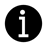 ContactDépartement de l’Energie et du Bâtiment durableDirection de l’Organisation des Marchés régionaux de l’EnergieRue des Brigades d’Irlande, 1B-5100 JambesTél. : +32 (0)81 48 63 11Fax : +32 (0)81 48 63 03energie@spw.wallonie.beUne question ? Une info ?Une seule adresse :consultations.certificatsverts@spw.wallonie.be